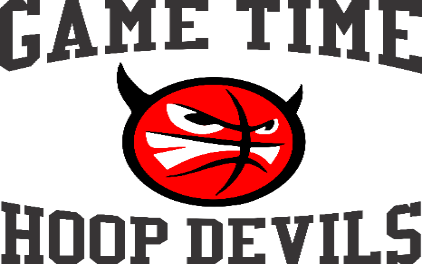 Summer Basketball Clinic A 6-week  skill development clinic. Our experienced professional coaches will be teaching age appropriate and ability-based skills to enhance your child’s ability and love of the game.Call 516-902-3232 or 516-567-1781 for more info.All Clinics at Seamans Neck Park--2700 Seamans Neck Road, SeafordBoys Entering Grade 4 (Sept. 2021) 6 Wednesdays from 9:30am-10:30 am each weekDates: 7/14, 7/21, 7/28, 8/4, 8/11, 8/18, Fee: $135.00REGISTRATION IS LIMITED-------------------------------------------------------------------------------------------------------------------------------------------------------------------------NAME______________________________________	AGE_____________	D.O.B.__________________________GENDER_____________	GRADE (Sept.2021)_________________________HOME SCHOOL___________________________ADDRESS________________________________________________________________________________________________PHONE #_____________________________________	EMERGENCY #____________________________________________E-MAIL_______________________________________	MEDICAL CONCERNS______________________________________CASH_______________________________________ 	OR 	CHECK #________________________________________Make Checks Payable to: Game Time Sports Clinics 	ADDRESS:  3358 SILVERTON AVE. WANTAGH, NY 11793PROGRAM DIRECTORS:	PETE GATTO (516) 902-3232 		KEVIN OLSEN (516) 567-1781	                                                  E-MAIL: gametimesportsclinics@hotmail.com			WEBSITE:  www.gametimesportsclinics.com